PROCESSO SELETIVO MESTRADOEDITAL PROARQ/POSGRAP/UFS nº05/2014CLASSIFICAÇÃO FINALPROF. DR. PAULO JOBIM CAMPOS MELLOPRESIDENTE DA COMISSÃO DE SELEÇÃO E ADMISSÃO/PROCESSO SELETIVO MESTRADO/ EDITAL Nº05/2014/PROARQ/POSGRAP/UFSPROF. JENILTON FERREIRA SANTOS1ª EXAMINADOR DA COMISSÃO DE SELEÇÃO E ADMISSÃO/PROCESSO SELETIVO MESTRADO/ EDITAL Nº05/2014/PROARQ/POSGRAP/UFSPROF. DR. FERNANDO OZORIO DE ALMEIDA2º EXAMINADOR DA COMISSÃO DE SELEÇÃO E ADMISSÃO/PROCESSO SELETIVO MESTRADO/ EDITAL Nº05/2014/PROARQ/POSGRAP/UFS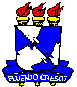 UNIVERSIDADE FEDERAL DE SERGIPEPRÓ-REITORIA DE PÓS-GRADUAÇÃO E PESQUISAPROGRAMA DE PÓS-GRADUAÇÃO EM ARQUEOLOGIA – PROARQ----------------------------------------------------------------------------------------------------Campus de Laranjeiras – UFS / Rua Samuel de Oliveira, s/n / Centro, Laranjeiras, SE - CEP: 49170-000,Telefone: (79) 3281-2939 / email: proarq.ufs@gmail.com / http://www.pos.ufs.br/arqueologiaClassificaçãoNomeProva escritaProjetoCurrículoTOTAL1ALINE RIOS OLIVEIRA MOREIRA8,573,362,662INGRID LOPES DE OLIVEIRA7,57,82,261,643GUSTAVO CABRAL MARINS75,51,550,34NINA ROSA PEREIRA LEDOUX7,550,750,145JOSE THIAGO A. S. SILVA7,540,946,18